Požadavek na změnu (RfC) – Z31263a – věcné zadáníZákladní informaceStručný popis požadavkuPopis požadavkuPředmětem požadavku je úprava aplikace eAGRIAPP (modul OOS a přehlídky), aby způsob zadávání a poskytování údajů o přehlídkách odpovídal novelizované vyhlášce.Základní změny jsou ve způsobu zadávání přehlídek (GUI + volání WS) a čtení údajů o přehlídkách (GUI + volání WS). Dále PZ obsahuje drobné úpravy, které vylepšují funkčnost aplikace.Odůvodnění změnyPlnění vychází z připravované novely vyhlášky č. 61/2001 Sb., o požadavcích na odběr vzorků, postupy a metody zkoušení osiva a sadby. Zásadně se mění způsob hodnocení přehlídek, kdy tyto změny ÚKZÚZ začlení do svého Informačního systému odboru osiv a sadby (ISOOS) a návazně je nutné změny zohlednit i v části eagri.cz.Rizika nerealizaceV případě nerealizace nebude naplněno znění vyhlášky a nebude možné zadávat ze strany přehlížitelé údaje o přehlídkách.Detailní popis požadavkuZadávání přehlídekModul přehlídek vznikl v roce 2020 a byl napojen na webové služby ISOOS (OOS_GVP01B a OOS_PPRP01A). V tomto modulu vidí přehlížitel své přidělené přehlídky a může provádět zápis výsledků přehlídek přímo do ISOOS.Vyhláška upravuje rozsah zapisovaných údajů a návazně, tak dochází ke změně webových služeb OOS.OOS_GVP01BByly přidány následující elementy:JineRostlinneDruhyLimitniJineRostlinneDruhyOstatniZdravotniStavLimitniZdravotniStavOstatniPredvyvozniSetreni               SkodliveOrganismyKontrolovane               SkodliveOrganismyZhodnoceniVyskytu               VzorekOdebranOOS_PPRP01AByly odstraněny následující elementy:               CelkovyStavBody               CistotaDruhuBody               CistotaDruhuPoznamka               CistotaOdrudyBody               ZapleveleniBody               ZapleveleniPoznamka               ZdravotniStavBody               ZdravotniStavPoznamkaByly rozšířeny na 1000 znaků následující elementy:               CelkovyStavPoznamka               CistotaOdrudyPoznamkaByly přidány následující elementy:JineRostlinneDruhyLimitniJineRostlinneDruhyOstatniZdravotniStavLimitniZdravotniStavOstatniVe formuláři zadávání přehlídek tak bude upraveno vstupní GUI, aby v zápisové službě OOS_PPRP01A bylo možné naplnit všechny nové elementy a zrušit práci s údaji zrušenými.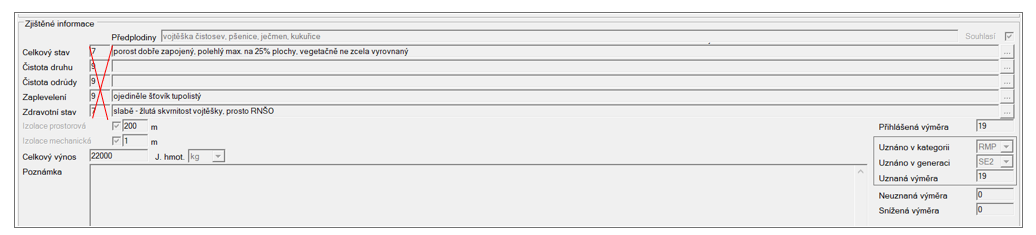 Čtení výsledků porostůZ ISOOS je možné přes modul OOS zobrazit výsledky přehlídek. Modul bude uzpůsoben, aby umožnil zobrazit výsledek uznání porostů evidovaných v ISOOS starým i novým způsobem hodnocení – novou strukturou služeb.Přehled úspěšně odeslaných žádostí o porost i přes EPOModul OOS poskytuje přehledné informace o žádostech o uznání porostů, které byly vytvořeny přes tento modul. Nově se modul upraví tak, že bude prezentovat i žádosti, které byly zaslány přes EPO server a v modulu OOS tak budou vidět všechny žádosti, které byly předány do systému ISOOS. Toto zpřístupnění bude přes proxy službu mezi ESB a zdrojovým systémem (ISOOS). Úspěšná volání přes tuto proxy službu zajistí uložení všech volání do DB struktur a poté bude umožněno vytvořit PDF náhled na tyto žádosti.Drobně také dojde k úpravě komunikace s odesílací bránou ISDS, kdy bude možné do datové schránky ÚKZÚZ zaslat více žádostí na jednou, a nikoliv po jedné jako dnes. Limit bude 50 zpráv a odeslané bude jak PDF tak i XML (u EPO zpráv). Odesílat půjdou jenom žádosti, které dosud odeslané nebyly. Pokud bude probíhat hromadné odeslání tak bude vytvořen úvodní PDF dokument, který bude obsahovat seznam registračních čísel žádostí, které byly do konceptu zařazeny. Jedná se pro ÚKZÚZ o souhrnný dokument, který bude mít povahu průvodního dopisu.Další drobné změnyVyhláškou se mění i formát žádosti o porost. V rámci PZ bude provedena úprava, aby formulář odpovídal novému layoutu.Zadávací formulář přes eagri bude nově poskytovat možnost dotažení údajů z ARES pro zadané IČO množitele. Dnes je IČO množitele možné volně vložit, ale formulář nenabízí doplnění údajů z ARES – to je nově požadováno.U vstupního formuláře na IČO vznikne tlačítko pro ověření IČO a stažení obchodního jména z ARES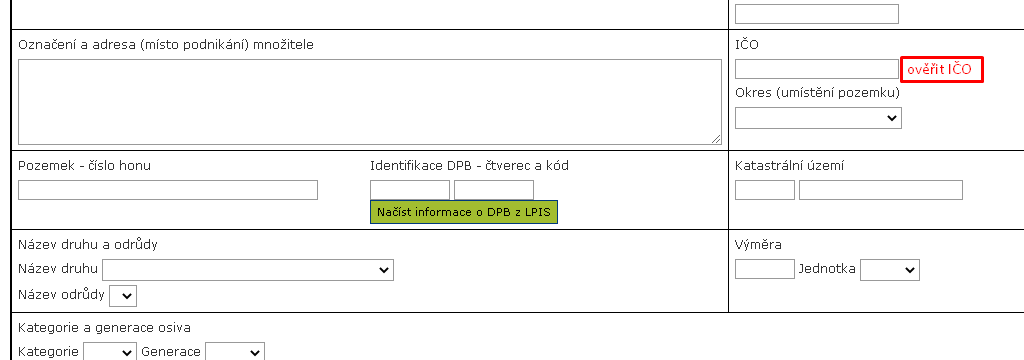 Nová funkčnost načtení informace DPB z LPIS bude rozšířena o vrácení předplodin (dílčí funkčnost pro PZ 564). Do části předplodin se načte po načtení informací DPB z LPIS výčet předplodin. Ten dnes musí dodavatel zadávat ručně. Předvyplněné údaje bude možné volitelně mazat a přidávat.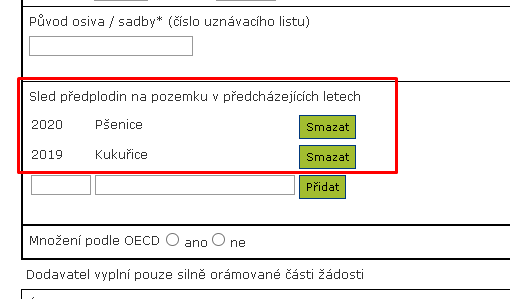 Úpravy služeb pro potřeby kontrol ND ze strany SZIFDle požadavků SZIF na kontroly národních dotací v oblasti osiv dojde k úpravám stávajících WS. SZIF při volání služeb nezná všechny dnes povinné údaje a nelze tak korektně plnit SZRID subjektu. SZIF zná při administraci SZRID žadatele o dotaci, ale v systému ÚKZÚZ je SZRID u míchacího protokolu ve vazbě na dodavatele travní směsi nebo u osiva ve vazbě na dodavatele osiva. A zde vzniká rozpor v identifikaci subjektu. Úprava služeb toto bude řešit a SZIF bude moci získávat údaje bez znalosti dodavatele osiva nebo travní směsiTravní směsiBude upraveno pouze chování WS OOS_GMP01A a nebude upravován systém ÚKZÚZ. Na vstupu služby bude ID_SZR nepovinné. V rámci komunikace s komponentou ÚKZÚZ/ISOOS bude zdrojová službu upravena tak, že z registračního čísla směsi zjistí SZRID a toto předá komponentě ÚKZÚZ. Dopady tak budou pouze na systém ESB a na zdrojový kód služby, který bude překlad registračního čísla zajišťovat proti SZR databázi.Nevyplnění ID_SZR bude možné pouze při uvedení RegistracniCisloPartie. Pro ostatní případy služba skončí business chybou.Uznání osivStruktura odpovědi služba OOS_GVO01A (výsledky uznání osiv) bude upravena tak, že bude možné v odpovědi uvádět i výsledky uznání sadby brambor. Dnešní struktura odpovědi toto neumožňuje. Struktura požadavku služby OOS_GVO01A (výsledky uznání osiv) bude upravena tak, že bude možné na vstupu uvádět celé číslo uznávacího listu (0-03514/U/6, 6-03514/N/2). Struktura požadavku služby OOS_GVO01A (výsledky uznání osiv) bude upravena tak, že v případně vyplněné číslo uznávacího listu na vstupu nebude požadováno SZRID ani login na vstupu.Dopady na IS MZeDopadyDopady na agendu a aplikace. Dopadu na data. Bez dopadu na infrastrukturu a bezpečnost.(Pozn.: V případě předpokládaných či možných dopadů změny na agendu, aplikaci, data, infrastrukturu nebo na bezpečnost je třeba si vyžádat stanovisko relevantních specialistů, tedy věcného/metodického, provozního, bezpečnostního garanta, příp. architekta.)Požadavky na součinnost Agribus/EPOserverZajistit vystavení služeb s autorizací pro EPOserver a eAGRIAPP:OOS_GVP01BOOS_PPRP01ANa EPO provést i aktualizaci služby OOS_GVP02, která odlišným způsobem plní SZRID subjektu. (Pozn.: Pokud existují požadavky na součinnost Agribus, uveďte specifikaci služby ve formě strukturovaného požadavku (request) a odpovědi (response) s vyznačenou změnou.)Dotčené konfigurační položkyPožadavky na systémovou bezpečnostPZ je nezbytné vyvíjet s ohledem na Směrnici standardu systémové bezpečnosti 2.4., a to ve všech aspektech bez výjimky, jedná se o vývoj nového modulu eAGRIAPP.Rizika implementace změnyNejsou.Požadavek na podporu provozu naimplementované změny (Pozn.: Uveďte, zda zařadit změnu do stávající provozní smlouvy, konkrétní požadavky na požadované služby, SLA.)Požadavek na dokumentaci(Pozn.: U dokumentů, které již existují, se má za to, že je požadována jejich aktualizace. Pokud se požaduje zpracování nového dokumentu namísto aktualizace stávajícího, uveďte toto explicitně za názvem daného dokumentu, např. „Uživatelská příručka – nový“.V připojeném souboru je uveden rozsah vybrané technické dokumentace (možno upravit) – otevřete dvojklikem:    neveřejnéAkceptační kritériaPlnění v rámci požadavku na změnu bude akceptováno, jestliže budou akceptovány dokumenty uvedené v tabulce výše v bodu 4 a budou předloženy protokoly o uživatelském testování podepsané garantem, který je uveden ve sloupci Akceptuje. Základní milníkyPřílohyPodpisová doložkaB- nabídkA řešení k požadavku Z31263Návrh konceptu technického řešení  Viz část A tohoto PZ, body 2 a 3.V rámci víceprací je předpokládáno pokrytí dalších drobných změn v modulu osiv. Předpokládá se zavedení evidence dovozů (s emailovým předávání dat na ÚKZÚZ).Uživatelské a licenční zajištění pro ObjednateleV souladu s podmínkami smlouvy č. 391-2019-11150.Dopady do systémů MZeNa provoz a infrastrukturu(Pozn.: V případě, že má změna dopady na síťovou infrastrukturu, doplňte tabulku v připojeném souboru - otevřete dvojklikem.)     neveřejnéNa bezpečnostNávrh řešení musí být v souladu se všemi požadavky v aktuální verzi Směrnice systémové bezpečnosti MZe. Upřesnění požadavků směrnice ve vztahu k tomuto RfC:Na součinnost s dalšími systémyBez dopaduNa součinnost AgriBusVystavení služeb OOS_GVP01B, OOS_PPRP01A. Nastavení autorizace služeb.Na dohledové nástroje/scénářeBez dopaduOstatní dopady(Pozn.: Pokud má požadavek dopady do dalších požadavků MZe, uveďte je také v tomto bodu.)Požadavky na součinnost Objednatele a třetích stran(Pozn.: K popisu požadavku uveďte etapu, kdy bude součinnost vyžadována.)Harmonogram plnění*/ Upozornění: Uvedený harmonogram je platný v případě, že Dodavatel obdrží objednávku do 12.4.2021. V případě pozdějšího data objednání si Dodavatel vyhrazuje právo na úpravu harmonogramu v závislosti na aktuálním vytížení kapacit daného realizačního týmu Dodavatele či stanovení priorit ze strany Objednatele.Pracnost a cenová nabídka navrhovaného řešenívčetně vymezení počtu člověkodnů nebo jejich částí, které na provedení poptávaného plnění budou spotřebovány(Pozn.: MD – člověkoden, MJ – měrná jednotka, např. počet kusů)PřílohyPodpisová doložkaC – Schválení realizace požadavku Z31263Specifikace plněníPožadované plnění je specifikováno v části A a B tohoto RfC. Dle části B bod 3.2 jsou pro realizaci příslušných bezpečnostních opatření požadovány následující změny:Uživatelské a licenční zajištění pro Objednatele (je-li relevantní):Požadavek na součinnost(V případě, že má změnový požadavek dopad na napojení na SIEM, PIM nebo Management zranitelnosti dle bodu 1, uveďte také požadovanou součinnost Oddělení kybernetické bezpečnosti.)Harmonogram realizacePracnost a cenová nabídka navrhovaného řešenívčetně vymezení počtu člověkodnů nebo jejich částí, které na provedení poptávaného plnění budou spotřebovány(Pozn.: MD – člověkoden, MJ – měrná jednotka, např. počet kusů)PosouzeníBezpečnostní garant, provozní garant a architekt potvrzují svým podpisem za oblast, kterou garantují, správnost specifikace plnění dle bodu 1 a její soulad s předpisy a standardy MZe a doporučují změnu k realizaci. (Pozn.: RfC se zpravidla předkládá k posouzení Bezpečnostnímu garantovi, Provoznímu garantovi, Architektovi, a to podle předpokládaných dopadů změnového požadavku na bezpečnost, provoz, příp. architekturu. Change koordinátor rozhodne, od koho vyžádat posouzení dle konkrétního případu změnového požadavku.)SchváleníVěcný garant svým podpisem potvrzuje svůj požadavek na realizaci změny za cenu uvedenou v bodu 5  - Pracnost a cenová nabídka navrhovaného řešení.(Pozn.: Oprávněná osoba se uvede v případě, že je uvedena ve smlouvě.)VysvětlivkyID PK MZe:611Název změny:EAGRIAPP – úpravy v souvislosti s novelizací vyhlášky 61/2011 Sb.EAGRIAPP – úpravy v souvislosti s novelizací vyhlášky 61/2011 Sb.EAGRIAPP – úpravy v souvislosti s novelizací vyhlášky 61/2011 Sb.EAGRIAPP – úpravy v souvislosti s novelizací vyhlášky 61/2011 Sb.Datum předložení požadavku:Datum předložení požadavku:Požadované datum nasazení:Kategorie změny:Normální       Urgentní  Priorita:Vysoká    Střední     Nízká Oblast:Aplikace         Zkratka: EAGRIAPPVerze: 1.0Oblast:Aplikace         Typ požadavku: Legislativní    Zlepšení    Reklamace   Bezpečnost Legislativní    Zlepšení    Reklamace   Bezpečnost Legislativní    Zlepšení    Reklamace   Bezpečnost Oblast:Infrastruktura  Typ požadavku:Nová komponenta    Upgrade   Bezpečnost    Zlepšení    Obnova  Nová komponenta    Upgrade   Bezpečnost    Zlepšení    Obnova  Nová komponenta    Upgrade   Bezpečnost    Zlepšení    Obnova  RoleJméno Organizace /útvarTelefonE-mailŽadatel/ Metodický / věcný garant:Barbora DobiášováÚKZÚZ257 294 246barbora.dobiasova@ukzuz.cz Metodický / věcný garant:Martin LiškaMZe/ 18145221 812 871Martin.Liska@mze.czMetodický / věcný garant:MZe/ 18145221 812 798lenka.clowezova@mze.czChange koordinátor:David NeužilMZe/11153221 812 012David.Neuzil@mze.czPoskytovatel / dodavatel:xxxO2ITSxxxxxxSmlouva č.:S2019-0043; DMS 391-2019-11150KL:KL HR-001IDNázev položkyPředpokládaný dopad1Apl. server srv-n2-eapp01.apl.mzem.netNasazení nové verze aplikace „Pozemkové úpravy“2Apl. server srv-n2-eapp02.apl.mzem.netNasazení nové verze aplikace „Pozemkové úpravy“3Apl. server srv-n2-eapp03.apl.mzem.netNasazení nové verze aplikace „Pozemkové úpravy“4Apl. server srv-n2-eapp04.apl.mzem.netNasazení nové verze aplikace „Pozemkové úpravy“IDDokumentFormát výstupu (ano/ne)Formát výstupu (ano/ne)Formát výstupu (ano/ne)IDDokumentel. úložištěpapírCDAnalýza navrhnutého řešeníNENENEDokumentace dle specifikace Závazná metodika návrhu a dokumentace architektury MZeNENENETestovací scénář, protokol o otestováníANOANONEUživatelská příručkaANOANONEProvozně technická dokumentace eAGRIAPPANOANONEBezpečnostní dokumentaceNENENEZdrojový kód a měněné konfigurační souboryANONENEWS – ESB + konzumentské testyANOANONEMilníkTermínNasazení na testovací prostředí 1.5.2021Nasazení na provozní prostředí10.5.2021Za resort MZe:Jméno:Datum podpis Žadatel/ Metodický / věcný garant:Barbora DobiášováMetodický/Věcný garantMartin LiškaMetodický/Věcný garantLenka ClowezováChange koordinátor:David NeužilID PK MZe:611Č.Oblast požadavkuPředpokládaný dopad a navrhované opatření/změnyŘízení přístupu 3.1.1. – 3.1.6.Bez dopaduDohledatelnost provedených změn v datech 3.1.7.Bez dopaduCentrální logování událostí v systému 3.1.7.Bez dopaduŠifrování 3.1.8., Certifikační autority a PKI 3.1.9.Bez dopaduIntegrita – constraints, cizí klíče apod. 3.2.Bez dopaduIntegrita – platnost dat 3.2.Bez dopaduIntegrita - kontrola na vstupní data formulářů 3.2.Bez dopaduOšetření výjimek běhu, chyby a hlášení 3.4.3.Bez dopaduPráce s pamětí 3.4.4.Bez dopaduŘízení - konfigurace změn 3.4.5.Bez dopaduOchrana systému 3.4.7.Bez dopaduTestování systému 3.4.9.Bez dopaduExterní komunikace 3.4.11.Bez dopaduMZe / Třetí stranaPopis požadavku na součinnostMZeSoučinnost při testování a akceptaci PZPopis etapyTermín */Nasazení na testovací prostředí21.5.2021Nasazení na provozní prostředí04.06.2021Oblast / rolePopisPracnost v MD/MJv Kč bez DPHv Kč s DPHViz cenová nabídka v příloze č.0170 623 000,00 753 830,00Celkem:Celkem:70 623 000,00 753 830,00IDNázev přílohyFormát (CD, listinná forma)01Cenová nabídkaListinná forma02Detailní rozpade-mailemNázev Dodavatele / PoskytovateleJméno oprávněné osobyDatum a podpisO2 IT Services s.r.o.xxxID PK MZe:611Č.Oblast požadavkuRealizovat(ano  / ne )Upřesnění požadavkuŘízení přístupu 3.1.1. – 3.1.6.Dohledatelnost provedených změn v datech 3.1.7.Centrální logování událostí v systému 3.1.7.Šifrování 3.1.8., Certifikační autority a PKI 3.1.9. Integrita – constraints, cizí klíče apod. 3.2.Integrita – platnost dat  3.2.Integrita - kontrola na vstupní data formulářů 3.2.Ošetření výjimek běhu, chyby a hlášení 3.4.3.Práce s pamětí 3.4.4.Řízení - konfigurace změn 3.4.5.Ochrana systému 3.4.7.Testování systému 3.4.9.Externí komunikace 3.4.11.Útvar / DodavatelPopis požadavku na součinnostOdpovědná osobaPopis etapyTermínZahájení plněníZveřejněním v registru smluvDokončení plnění15.6.2021Oblast / rolePopisPracnost v MD/MJv Kč bez DPH:v Kč s DPH:Viz cenová nabídka v příloze č.0170 623 000,00 753 830,00Celkem:Celkem:70 623 000,00 753 830,00RoleJménoDatum a podpisBezpečnostní garantKarel Štefl Provozní garantPavel Štětina ArchitektRoleJménoDatum a podpisŽadatelBarbora DobiášováVěcný/Metodický garant Martin Liška Věcný/Metodický garant Lenka ClowezováChange koordinátor David Neužil Oprávněná osoba dle smlouvyVladimír Velas 